__________________________________________________________________PURPOSE OF JOBEnthusiastic and well qualified teacher required to teach Food Technology at KS3 and KS4 with some Design Technology to years 7 and 8. PRINCIPAL ACCOUNTABILITIESTake responsibility for academic standards within Food by ensuring high expectations and ensuring all students make expected progress.Further improve the outcomes in GCSE Food.  Use data to identify underachievement in KS3 and KS4 and monitor appropriate intervention and its impact.Monitor and evaluate the quality of teaching and learning in the subject area.Promote a teaching and learning environment which is highly creative and stimulating.Promote a love of Food Technology outside the classroom.Work with the Senior Leadership Team to innovate, develop and implement whole school priorities and promote a whole school vision.Represent the school at external meetings and contribute to initiatives across Brighton and Hove, including developing links with other schools.Continue to build on the growing popularity of the subject within the school, including provision of extracurricular opportunitiesPrincipal Accountabilities of a Classroom Teacher:Teach KS3 and KS4 Food Technology with a small number of lessons in Design Technology (CAD/CAM) as required by the timetable.Oversee the provision of Food/Hospitality offerings within the schoolPlan, deliver and evaluate differentiated lessons and homework to challenge all students to fulfil their potential and to make good progress Assess, record and report on the development, progress and attainment of students and communicate this effectively to students via marking and feedback and to parents and carers via reports and parents’ evenings etc.Set high expectations for students' behaviour and attendance; establishing and maintaining a good standard of discipline through well-focused teaching as well as through positive and productive relationships.Engage with Appraisal as a way to improve the quality of your teaching; taking responsibility for your own professional development and taking action to keep up-to-date with research and development in pedagogy and in the subject(s) taught.Implement and engage with whole school priorities as set out in the School Development PlanPrincipal Accountabilities as a Form Tutor:Monitor and promote the personal, social and academic development of studentsSupport student attendance and progress and intervene as necessaryCommunicate effectively with students, parents and others within the schoolGeneral Accountabilities:Complete duties and attend events agreed as part of the annual directed time budgetContribute to the rich and varied extra-curricular programme of the schoolEnsure the effective implementation of school policies with particular regard to safeguardingCarry out other duties that may reasonably be required by the HeadteacherThe list of duties in the job description should not be regarded as exclusive or exhaustive.  There will be other duties and requirements associated with your job and, in addition, as a term of your employment you may be required to undertake various other duties as may reasonably be required.This job description is based on conditions of employment, in relation to the role, found in 2021 School Teachers Pay & Conditions Document. It sets out the duties of the post at the time it was prepared. These duties may vary from time to time without changing the general character of the post or the level of responsibility entailed.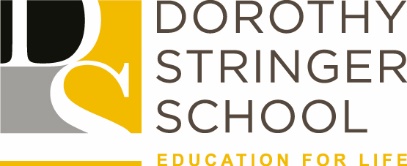                                                              JOB DESCRIPTIONJOB TITLE:Subject Lead for Food Technology REPORTS TO:Assistant HeadDEPARTMENT:Design TechnologySECTION:Secondary School